Конкурсное задание 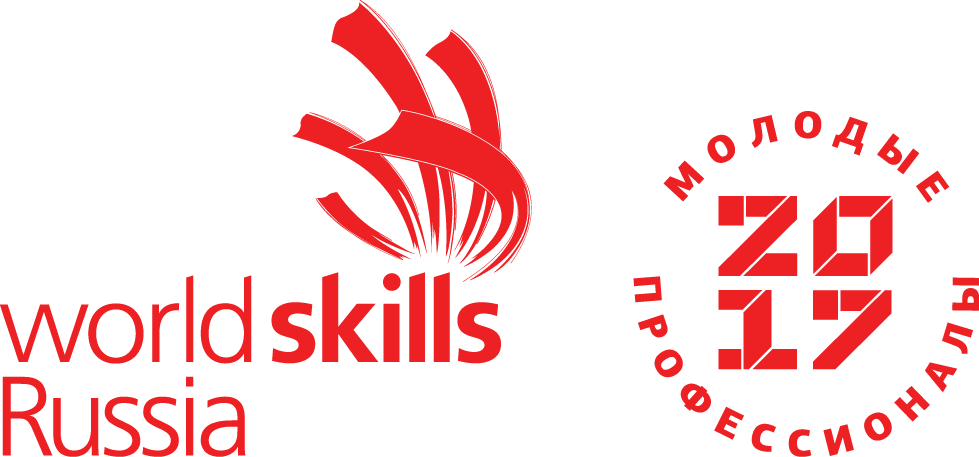 КомпетенцияСити-фермерствоКонкурсное задание включает в себя следующие разделы:Формы участия в конкурсе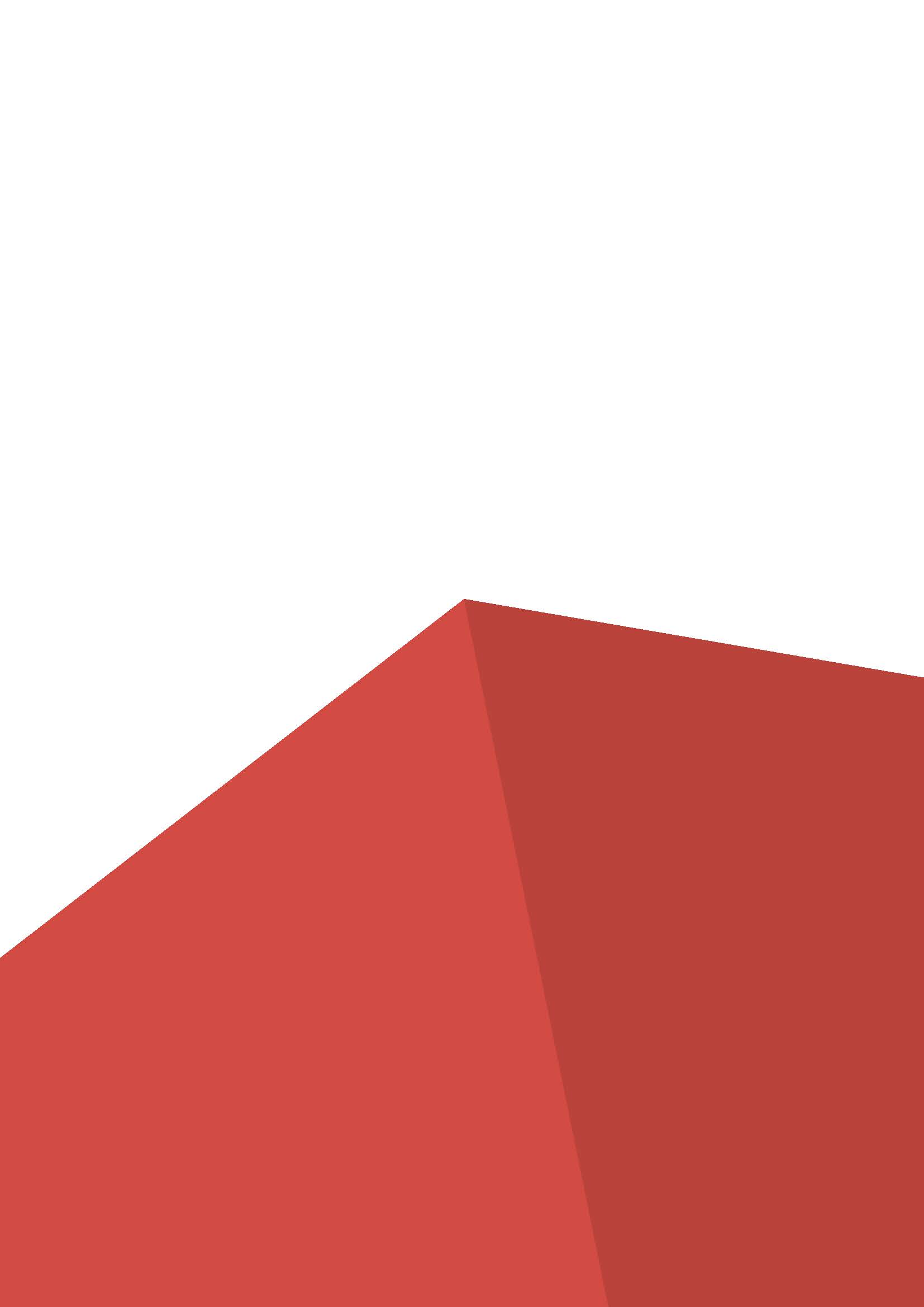 Задание для конкурсаМодули задания и необходимое времяКритерии оценкиНеобходимые приложенияКоличество часов на выполнение задания: 17 ч.1. ФОРМЫ УЧАСТИЯ В КОНКУРСЕИндивидуальное участие.2. ЗАДАНИЕ ДЛЯ КОНКУРСАСодержанием конкурсного задания является разработка программного обеспечения и веб-интерфейса для управления сити-фермой, монтаж электронной составляющей системы, расчет основных технико-экономических показателей ее работы. Участникам выдается:Вертикальная ферма с установленным освещением и системой слива-полива, оборудование и расходные материалы для успешного выполнения задания;техническое задание и описание требований к работе системы.3. МОДУЛИ ЗАДАНИЯ И НЕОБХОДИМОЕ ВРЕМЯМодули и время сведены в таблице 1 Таблица 1.Модуль А. Монтаж корпуса агроустановкиКонкурсантам необходимо собрать агроустановку. Установка должна соответствовать данному чертежу.Результатом выполненной работы является собранная агроустановка. Модуль В. Монтаж механизмов и датчиков на установку и их подключение к контроллеруУчастникам нужно установить все элементы, необходимые для правильного функционирования системы, на корпус агроустановки. Разводку, контроллер и элементы управления смонтировать в электрощит. Установить предложенные датчики на установку и подключить их к контроллеру. Также подключить к контроллеру все исполнительные механизмы в системе. Магистрали с проводниками проложить в корпусе установки и закрепить с помощью площадок и стяжек.Модуль	 С.  Произвести окончательную наладку оборудования системыУчастникам необходимо произвести окончательную настройку датчиков, оборудования системы.Модуль D. Подготовка питательного раствора и запуск системыУчастникам необходимо подготовить питательный раствор в зависимости от объема воды в баке и фазы роста и вида растения. Осуществить запуск вертикальной фермы по выращиванию агрокультурМодуль Е. Расчет экономических показателей	В данном модуле участники должны продемонстрировать знания современных технологических решений, используемых в сити-фермерстве.Конкурсантам необходимо рассчитать основные экономические показатели сити-фермы.4. Критерии оценкиВ данном разделе приведен пример назначения критериев оценки и количества выставляемых баллов (субъективные и объективные). Общее количество баллов по всем критериям оценки составляет 100.Таблица 2.Необходимые приложенияПриложение а. 3д-модель установки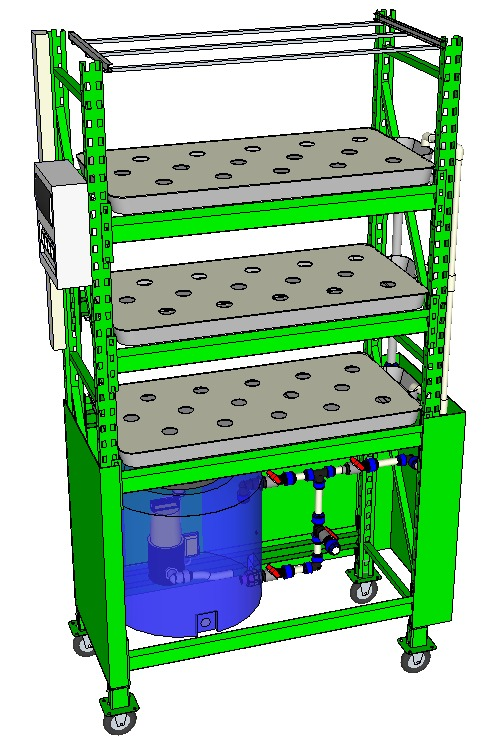 № п/пНаименование модуляРабочее времяВремя назадание1Модуль А. Монтаж корпуса агроустановкиС1 9.00-15.005 часов2Модуль В. Монтаж механизмов и датчиков на установку и их подключение к контроллеруС2 14.00-18.004 часа3Модуль С. Произвести окончательную наладку оборудования системыС2 9.00-11.003 часа4Модуль D. Подготовка питательного раствора и запуск системыС3 12.00-14.002 часа5Модуль E. Расчет экономических показателей работы сити-фермы С3 12.00-14.003 часаРазделКритерийОценкаОценкаОценкаОценкаРазделКритерийВремя навыполнение Модуля КЗСубъективная(если применимо)ОбъективнаяОбщаяAМодуль А. Монтаж корпуса агроустановки5 часов4,0022,0026,00BМодуль В. Монтаж механизмов и датчиков на установку и их подключение к контроллеру2 часа5,0014,0019,00CМодуль С. Произвести окончательную наладку оборудования системы4 часа5,0016,0021,00DМодуль D. Подготовка питательного раствора и запуск системы3 часа3,0015,0018,00EМодуль E. Расчет экономических показателей работы сити-фермы 3 часа4,0012,0016,00Итого =Итого =17 часа21,079,0100,0